HMS PICKLE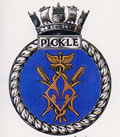 Courage grows under difficultyDisciplineThe following infringements are considered to be chargeable offences under the PICKLE NIGHT DISCIPLINE ACT.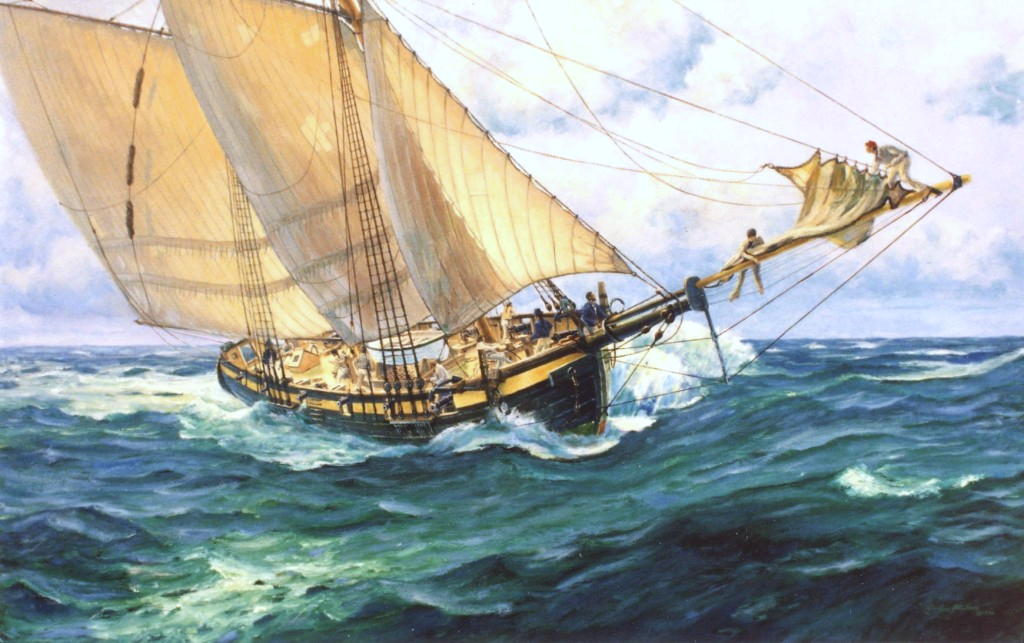 1.	Failure to muster on the Gun Deck when called to dinner2.	Standing when thou shouldest be sitting3.	Sitting when thou shouldest be standing4.	Indulging in games or gambling which have no approval (QRRN)5.	Unlawful waste of thy daily victuals by casting on thyne shipmates6.	Blatant disregard for thyne morale by failing to fully consume thyne Grog Ration7.	Participating in Raleigh’s Tickler (Tobacco) or Lamp Lighters Oil (Vaping) without the President’s approval8.	Leaving the Gun Deck unless doubting your soul in great peril9.	Failing to fill thine glass from the port receptacle. 10.	Eddying the port against the tidal flow11.	Heckling or Barracking the speakers while they art orating12.	Not taking in the merriment of the occasion13.	Sailors shalt treat thy Wenches in true Naval fashion14.	Wenches shalt treat thy Sailors in true Naval fashion15.	Conduct deemed by the President to besmirch the good name of HMS Pickle15.	The use of any mechanical devices deemed to be “Satan’s Technology”Transgressors will be fined “Pieces of 8” which will be Passed as Alms to a deserving cause <Insert name here>PRESIDENT Ship’s Routine for <insert date here>0430		Cook to the Galley0500		Call the Hands0600		Both Watches of Hands Muster on the Orlop Deck0800		Colours1630 		Secure1800		Ship Open to Visitors – Muster on the Orlop Deck1915 		Up Spirits			President1930		Hands to Dinner – Muster on the Gun DeckFIRST DESPATCH 		– 	Ship-Mate <1st guest> GRACE				–	Ship-Mate <2nd guest>FIRST COURSE 			– 	Jellied Frenchmen’s gizzards and Hard TackSECOND DESPATCH		–	Ship-Mate <3rd guest> MAIN COURSE 			– 	Potjiekos and Soft Wood WedgesTHIRD DESPATCH		–	Ship-Mate <4th guest>DUFF				–	Training Cyder pie & Gunners CreamFOURTH DESPATCH		–	Ship-Mate <5th guest>PUSSERS MOUSE TRAP AND SHIPS BISCUITSFIFTH DESPATCH		–	Ship-Mate <6th guest>PASS THE PORT			–	A tipple from the Douro ValleyTHE LOYAL TOAST			Ship Mate <7th guest>THE IMMORTAL MEMORY	Ship Mate <8th guest>HANDS TO SINGING AND SKYLARKING